Ո Ր Ո Շ ՈՒ Մ«28»    հունիսի  2023 թվականի N   130-Ա ՀԱՅԱՍՏԱՆԻ  ՀԱՆՐԱՊԵՏՈՒԹՅԱՆ  ՇԻՐԱԿԻ  ՄԱՐԶԻ  ԳՅՈՒՄՐԻ  ՀԱՄԱՅՆՔԻ  ԱՎԱԳԱՆՈՒ  2023  ԹՎԱԿԱՆԻ  ՄԱՐՏԻ  15-Ի  N 47-Ա  ՈՐՈՇՄԱՆ  ՄԵՋ  ՓՈՓՈԽՈՒԹՅՈՒՆՆԵՐ  ԵՎ  ԼՐԱՑՈՒՄ  ԿԱՏԱՐԵԼՈՒ  ՄԱՍԻՆՂեկավարվելով «Նորմատիվ իրավական ակտերի մասին» օրենքի 33-րդ հոդվածի 1-ին մասի 1-ին և 3-րդ կետերով, 3-րդ մասի, 34-րդ հոդվածի 1-ին և 2-րդ մասերով և հիմք ընդունելով Հայաստանի Հանրապետության Շիրակի մարզի Գյումրու համայնքապետարանի աշխատակազմի մշակույթի և երիտասարդության հարցերի բաժնի պետի՝ 2023 թվականի մայիսի 17-ի զեկուցագիրը, ինչպես նաև «Ն․Տիգրանյանի անվան թիվ 1 արվեստի դպրոց» և «Շերամի անվան թիվ 5 երաժշտական դպրոց» համայնքային ոչ առևտրային կազմակերպությունների տնօրենների գրություններն (Գյումրու համայնքապետարան մուտքագրված  2023 թվականի մարտի 20-ին՝        N 4649, 2023 թվականի մարտի 21-ին` N 4742 թվագրումներով)՝ ուղղված Գյումրի համայնքի ղեկավարին՝ Հայաստանի Հանրապետության Շիրակի մարզի Գյումրի համայնքի ավագանին որոշում է.  1. Հայաստանի Հանրապետության Շիրակի մարզի Գյումրի համայնքի ավագանու 2023 թվականի մարտի 15-ի «Հայաստանի Հանրապետության Շիրակի Մարզի Գյումրի Համայնքի արվեստի և երաժշտական դպրոցներում ուսուցում ստացող և հանրապետական ու միջազգային մրցույթներին մրցանակային տեղերի արժանացած աշակերտներին և նրանց ուսուցիչներին խրախուսման նպատակով պարգևավճարներ հատկացնելու մասին» N 47-Ա որոշման 1-ին կետով հաստատված հավելվածում կատարել հետևյալ փոփոխությունները և լրացումը․   1) 1-ին կետում․ ա․  լրացնել նոր՝ 7-րդ ենթակետ․բ․  3-րդ սյունյակի «400 000» թիվը փոխարինել «470 000» թվով,2) 4-րդ կետը շարադրել հետևյալ նոր խմբագրությամբ․ «»3) հավելվածի վերջին տողում՝ «2 230 000 (երկու միլիոն երկու հարյուր երեսուն հազար) Հայաստանի Հանրապետության դրամ» թիվը փոխարինել «2 470 000 (երկու միլիոն չորս հարյուր յոթանասուն հազար)  Հայաստանի Հանրապետության դրամ»  թվով։ 2. Սույն որոշումն ուժի մեջ է մտնում  նախաբանում նշված կազմակերպությունների տնօրեններին պատշաճ իրազեկելու  օրվան հաջորդող օրվանից: Հայաստանի Հանրապետության Շիրակի մարզի Գյումրի համայնքի ավագանիՀԱՅԱՍՏԱՆԻ ՀԱՆՐԱՊԵՏՈՒԹՅԱՆ   ՇԻՐԱԿԻՄԱՐԶԻ ԳՅՈՒՄՐԻ ՀԱՄԱՅՆՔԻ ՂԵԿԱՎԱՐ		                                   ՎԱՐԴԳԵՍ  ՍԱՄՍՈՆՅԱՆ ԻՍԿԱԿԱՆԻՀԵՏ ՃԻՇՏ է՝  ԱՇԽԱՏԱԿԱԶՄԻ ՔԱՐՏՈՒՂԱՐ                                                                        ԿԱՐԵՆ ԲԱԴԱԼՅԱՆք. Գյումրի«28» հունիսի 2023 թվական   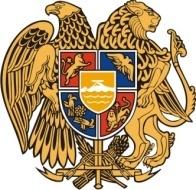 Հ Ա Յ Ա Ս Տ Ա Ն Ի     Հ Ա Ն Ր Ա Պ Ե Տ Ո Ւ Թ Յ ՈՒ ՆՇ Ի Ր Ա Կ Ի   Մ Ա Ր Զ Գ Յ ՈՒ Մ Ր Ի   Հ Ա Մ Ա Յ Ն Ք Ի   Ա Վ Ա Գ Ա Ն Ի3104 , Գյումրի, Վարդանանց հրապարակ 1Հեռ. (+374  312)  2-22-00; Ֆաքս (+374  312)  3-26-06Էլ. փոստ gyumri@gyumri.am   «7) Գրիգորյան Լուիզա Մարատի   70 000 ՀՀ դրամ»4.«Շերամի անվան թիվ 5 երաժշտական դպրոց»  համայնքային ոչ առևտրային կազմակերպություն  620 000Դասատուի անուն, ազգանունըԱրման Շաբոյան 70 000Անահիտ Մովսիսյան 70 000Համլետ Բաղդասարյան 30 000Անժելա  Բաղդասարյան 30 000Անահիտ Հենրիկի Մկտչյան 70 000 ՀՀ դրամԱշակերտների  անուն, ազգանունըԿարեն Հովիկի Գևորգյան100 000 Լիդա  Գրիգորի Պեծիկյան100 000 Ջենիֆեր Ռուբենի Հայրապետյան 50 000Ռուբեն Սամսոնի Մատինյան100 000  ՀՀ դրամ         Կողմ (18)                                   Դեմ (0)                             Ձեռնպահ (0)